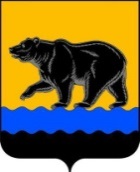 АДМИНИСТРАЦИЯ ГОРОДА НЕФТЕЮГАНСКАРАСПОРЯЖЕНИЕ03.07.2020 										  № 163-рг.НефтеюганскО внесении изменения в распоряжение администрации города Нефтеюганска от 18.02.2020 № 43-р «Об утверждении плана мероприятий («дорожной карты») администрации города Нефтеюганска по реализации постановления Правительства Ханты-Мансийского автономного округа - Югры от 01.04.2019 № 104-п «Об адресной программе Ханты-Мансийского автономного округа - Югры по переселению граждан из аварийного жилищного фонда на 2019-2025 годы», а также постановления администрации города Нефтеюганска от 30.04.2019 № 228-п «Об утверждении адресной программы города Нефтеюганска по переселению граждан из аварийного жилищного фонда» на 2020 год»В целях реализации мероприятий по исполнению постановления Правительства Ханты-Мансийского автономного округа – Югры от 01.04.2019                  № 104-п «Об адресной программе Ханты-Мансийского автономного округа - Югры по переселению граждан из аварийного жилищного фонда на 2019-                   2025 годы», в соответствии с постановлением администрации города Нефтеюганска  от 30.04.2019 № 228-п «Об утверждении адресной программы города Нефтеюганска по переселению граждан из аварийного жилищного фонда»:1.Внести изменение в распоряжение администрации города Нефтеюганска от 18.02.2020 № 43-р «Об утверждении плана мероприятий («дорожной карты») администрации города Нефтеюганска по реализации постановления Правительства Ханты-Мансийского автономного округа - Югры от 01.04.2019  № 104-п «Об адресной программе Ханты-Мансийского автономного округа - Югры по переселению граждан из аварийного жилищного фонда на 2019-                  2025 годы», а также постановления администрации города Нефтеюганска                                 от 30.04.2019 № 228-п «Об утверждении адресной программы города Нефтеюганска по переселению граждан из аварийного жилищного фонда»                      на 2020 год», а именно: в приложении 1 к распоряжению столбец 2 строки 13 дополнить словами «г.Нефтеюганск, 17 микрорайон, дома 10, 12, 15, 16, 19, 21».2.Департаменту по делам администрации города (Прокопович П.А.) разместить распоряжение на официальном сайте органов местного самоуправления города Нефтеюганска в сети Интернет.3.Контроль исполнения распоряжения возложить на заместителя главы города Нефтеюганска О.Г.Чурикову.Исполняющий обязанностиглавы города Нефтеюганска                                                               Е.А.Абрамова